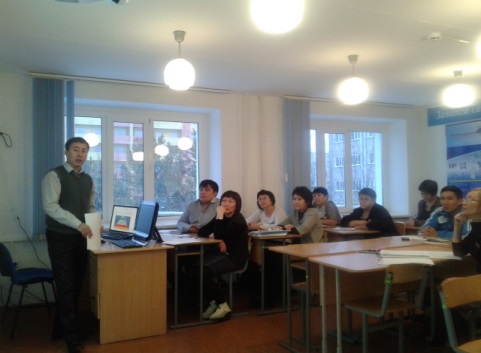 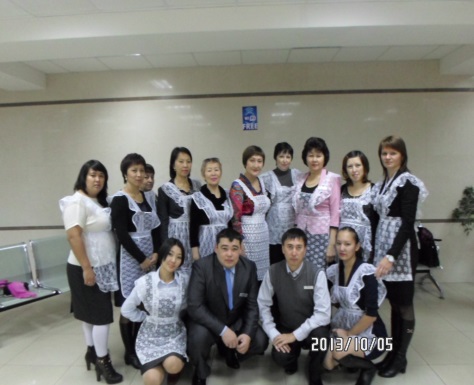 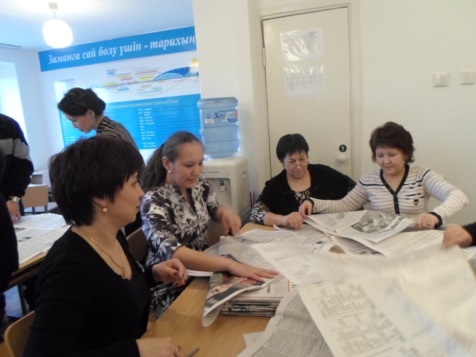 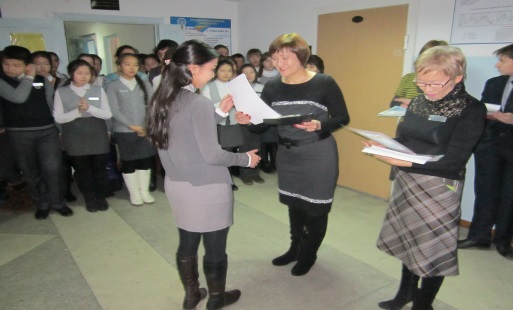 « Ескі жағдаяттарды шешудің жаңа әдістері» атты әдістемелік семинар бағдарламасыӨткізілетін күні: 2014 ж. 5 қаңтарУақыты: 10.00-13.001. ҰБТ нәтижелері болжау мониторингісінің жүйесі(10.15- 10.30) -  директор орынбасары Сулейман Р.Т.  кабинет № 320Қосымша сабақтар бойынша оқу сабақтары (10.30 – 11.15)- математика мұғалімі М.С. Бокаева., кабинет № 328- математика мұғалімі Ж.К.Кабышева - физика мұғалімі Т.С. Муликбаева  кабинет  № 321 -  тарих мұғалімі Е.Т. Марзатаев кабинет№ 320«Білімді қабылдау түрлері» атты оқушыларға арналған коучинг (11.30- 12.30) -  орыс тілі мұғалімі  Н.С. Остапенко психолог Д.С. Баильдинова  «Сын тұрғысынан ойлау әдістерін ұйымдастыру» атты мұғалімдерге арналған коучинг  (11.30- 12.30) -  тарих мұғалімі Е.Т.Марзатаев Программа методического семинара «Новые подходы к решению старых проблем»Дата проведения: 5 января 2014 г.Время проведения: 10.00 - 13.00Система мониторинга и прогнозирования результатов ЕНТ (10.15- 10.30) -  замдиректора Сулейман Р.Т.  кабинет № 320Учебные занятия по технологии погружения  (10.30 – 11.15)-учитель математики Бокаева М.С., кабинет № 328-учитель математики Кабышева Ж.К.-учитель физики Муликбаева  Т.С., кабинет  № 321 - учитель истории Марзатаев Е.Т., кабинет№ 320Коучинг «Приёмы актуализации знаний» (11.30- 12.30) - учитель русского языка Остапенко Н.С., психолог Баильдинова Д.С.Коучинг для учителей «Повышение мотивации методами критического мышления» (11.30- 12.30) - учитель истории Марзатаев Е.Т.